Novinka Jak k nám tělo promlouváNemoc jako vzkaz duše.Praha, 14. dubna 2019 – Tato kniha přináší řadu osvědčených rad a doporučení, jak s jejich pomocí zlepšit stav těla. Víte, jak ovlivňuje stav duše naše tělo? Co nám tělo říká prostřednictvím bolesti hlavy nebo zad? Proč se cítíte nemocní, i když lékařské vyšetření žádnou nemoc neodhalilo? Proč se vám stále vrací zdravotní problémy nebo infekce, i když žijete zdravě? Objevte tajemství psychosomatiky! Kniha zkušené terapeutky, Šárky Vávrové, odhalí, co vše často stojí za fyzickými potížemi nebo kam až vedou negativní emoce.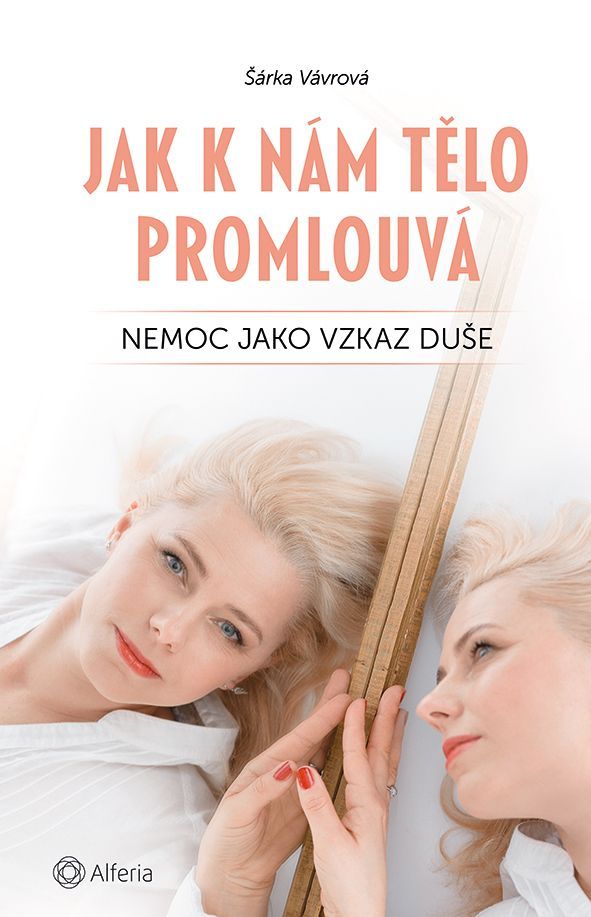 Přehnané nároky na sebe, rodinné a pracovní problémy, stres a další trápení, která si často ani neuvědomujeme, se mohou odrazit v podobě fyzických symptomů těla tak silně, že vám nedokáže poradit leckterý erudovaný lékař klasické medicíny. Tato kniha sice nesupluje specialisty z medicínských oborů, přesto by vám mohla prospět jako pomocník k uzdravení těla i duše.Autorka knihy se mimo jiné inspirovala studiem čínské medicíny, a ve svém díle se odkazuje na renomované odborníky i z řad psychologie. Např. i Carl Gustav Jung ve svém díle Člověk a duše uvádí, že nesprávné fungování psýché může dalekosáhle poškodit tělo, stejně tak naopak, neboť obě součásti člověka spolu tvoří jeden celek.Usnadní vám odkrýt příčiny vašich potíží a pomůže vám vaše problémy řešit pomocí práce s vlastním já. S vašimi vztahy, potlačenými strachy a starostmi. Žijeme-li život plný stresu a trápení, kdy duše začne volat prostřednictvím fyzických potíží o pomoc. Tato kniha vám pomůže problémy odhalit  a starosti vyřešit…Názory na knihu:Lucie Zedníčková, herečka„Všem vřele doporučuji, aby tuto knihu měli ve své domácí lékárničce a sáhli po ní vždy dříve, než si vezmou prášek. Srozumitelně rozkrývá příčiny nemocí a potíží a nabízí jasná řešení pro všechny, kteří nechtějí řešit jen důsledek.“MUDr. Pavla Vaňková, lékařka gastroenterologická ambulance„Kniha nabízí pomocnou ruku mnoha lidem, kteří se chtějí zorientovat ve svých zdravotních potížích. Hlavně v těch, kde lékaři nepřijdou na jejich příčinu a lidé odcházejí z ordinace bez jasné diagnózy.“MUDr. Tomáš Sochor, lékař ORL„Asi málokdo dneska pochybuje o tom, že tělo a duše jsou spojené nádoby. Tato kniha je úvodem pro ty, kteří si toto propojení teprve začínají uvědomovat, a zároveň je odrazovým můstkem pro ty, kteří se rozhodli, že se sebou chtějí pracovat.“Jak k nám tělo promlouváŠárka Vávrová Alferia, 312 stran, 150×234, brožovaná vazba, 349 Kč.K dispozici pro média:Recenzní výtisk knihy Knihy do soutěžeRozhovor s autorkouO autorceŠárka VaňkováŠárka Vaňková působí jako psychoterapeutka a integrativní koučka. Věnuje se zejména vztahovým terapiím a hereckému koučinku. Často publikuje v lifestylových magazínech, píše rozhlasové hry a pracuje v televizi na různých projektech a seriálech. www.sarkavavrova.czPro další informace prosím kontaktujte: Iveta Svobodová +420 733 616 804, svobodova@grada.czGRADA Publishing, a.s., U Průhonu 22, Praha 7 O společnosti GRADA Publishing:Nakladatelský dům GRADA Publishing, a.s. si od roku 1991 drží pozici největšího tuzemského nakladatele odborné literatury. Ročně vydává téměř 400 novinek ve 150 edicích z více než 40 oborů. Od roku 2015 nakladatelský dům rychle expanduje i mimo oblast kvalitní odborné literatury. Tradiční značka GRADA zůstává vyhrazena odborným knihám ze všech odvětví a oblastí lidské činnosti. Značkou literatury poznání, knih z oblasti rozvoje osobnosti, harmonie duše a těla, ale také alternativního vědění je ALFERIA.Více na www.alferia.czDalší informace GRADA Publishing, a.s., U Průhonu 22, Praha 7, +420 220 386 401, info@grada.cz 